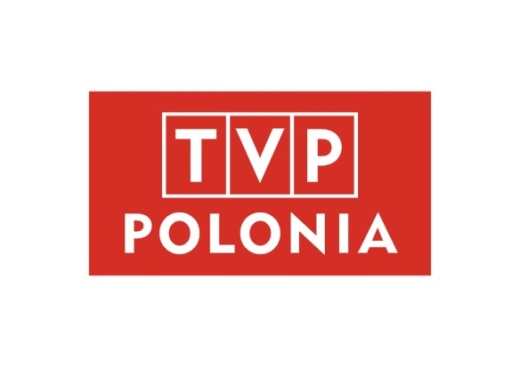 Z myślą o milionach Polaków, mieszkających poza granicami kraju TVP Polonia przygotowała nowe programy: codzienność, sukcesy i porażki rodaków żyjących za oceanem w programie powstającym specjalnie w USA  „Magazyn z Ameryki”; o problemach i aktywności środowisk polonijnych w Wielkiej Brytanii opowiemy w realizowanym na wyspach „Magazynie z Wysp Brytyjskich”. TVP Polonia pielęgnuje także język ojczysty - z myślą o dzieciach uczących się języka polskiego za granicą powstał program „Polskie ABC”. Wiosną w TVP Polonia także cykl, którego nie znajdziemy w żadnej innej stacji „Kino Retro”, czyli najlepsze produkcje filmowe okresu międzywojennego.Już od marca w TVP Polonia dzięki umowie Telewizji Polskiej, podpisanej z Filmoteką Narodową 14 pereł kina przedwojennego - niezapomniane produkcje ze wspaniałymi aktorami oraz muzyką, m.in.: „Ada, to nie wypada”, „Dziewczyna szuka miłości”, „Księżna łowicka” i „ABC miłości” zostały zrekonstruowane i udostępnione w doskonałej jakości cyfrowej.Wiosną TVP Polonia stawia na informację i publicystykę. Do bloku wieczornego „Polonia 24” i „Halo Polonia” dołączyła „Rozmowa Polonii” (godz. 22:10) czyli podsumowanie najważniejszych wydarzeń dnia w kraju oraz tematy istotne z punktu widzenia Polaków mieszkających za granicą. Politycy w ogniu pytań doświadczonych dziennikarzy: Danuty Holeckiej, Michała Adamczyka, Adriana Klarenbacha i Michała Rachonia. Polonijny blok wieczorny „Polonia 24”, „Rozmowa Polonii” i „Halo Polonia” od poniedziałku do piątku o godz. 21:50. W piątek także najważniejsze tematy polityki zagranicznej oraz polonijnej z punktu widzenia Polski, czyli „Racja stanu”  o godz. 17:50. A już od marca dwa nowe programy polonijne: „Magazyn z Ameryki” i „Magazyn z Wysp Brytyjskich” realizowane przez Polonię zamieszkałą w Wielkiej Brytanii oraz Stanach Zjednoczonych. O radościach i problemach życia na emigracji widzowie TVP Polonia dowiedzą się w każdy czwartek o godz. 19:25.W nowej ramówce również wiele hitów serialowych. Po raz pierwszy w TVP Polonia „Artyści” i „Komisja morderstw” a także premierowe odcinki ulubionych seriali: „O mnie się nie martw”, „Blondynka 4” oraz urokliwa rodzina państwa Boskich w „Rodzinka.pl”.W soboty jak zwykle kino fabularne (godz. 21:45), w którym TVP Polonia pokaże m.in. wstrząsający film Wojciecha Smarzowskiego „Pod Mocnym Aniołem” (premiera w TVP Polonia), dramat Piotra Trzaskalskiego „Mistrz”, poruszający obraz Wiesława Saniewskiego „Wygrany”, czy kryminał rodem z PRL-u „Zbrodniarz, który ukradł zbrodnię” Janusza Majewskiego.Od marca TVP Polonia zaprosi także na kolejny cykl teleturnieju „Kocham Cię, Polsko” (niedziela, godz. 21:45). Z wiedzy o Polsce, a w szczególności znajomości języka ojczystego będzie odpytywał szarmancki prof. Jan Miodek - „Słownik polsko@polski” w sobotę o godz. 17:00. W wiosennej ramówce nie zabraknie też programów pielęgnujących Polską kulturę, historię   i tradycję. TVP Polonia od lat słynie z doskonałej oferty filmów dokumentalnych, wyprodukowanych przez TVP. W poniedziałkowym paśmie „Biografie” (godz. 23:15) zaprezentowane zostaną sylwetki wybitnych Polaków: Aleksandra Żabczyńskiego („Już nie zapomnisz mnie”), Jana Karskiego („Karski i władcy ludzkości”), Przemysława Gintrowskiego („Gintrowski”), czy Wiesława Gołasa („Gołas, absolutnie!”). Natomiast w środy (godz. 14:25 i 23:15) TVP Polonia zaprasza do obejrzenia pasma historycznego (…) pokaże, m.in. historię 200 żołnierzy Narodowych Sił Zbrojnych wymordowanych na Opolszczyźnie w 1964 roku („Ziemia przemówiła”) , opowieść o trudnej miłości w czasie wojny („Kochankowie z lasu”), czy bohaterskie akcje generała Janusza Brochwicza-Lewińskiego ps. Gryf („Operacja Gryf”).Wiosną od poniedziałku do piątku (godz. 17:20) w TVP Polonia kontynuacja cyklu historycznego „Krótka historia”. Historycy prof. Wiesław Jan Wysocki, dr Jan Wiśniewski i dr Andrzej Smoliński lekko i przyjemnie przybliżą najważniejsze wydarzenia, które wpłynęły na losy Polski. W tym roku poznamy wiele nieznanych faktów związanych z nadchodzącą rocznicą 100-lecia odzyskania niepodległości.W każdą sobotę obowiązkowo o godz. 16:00 „Kulturalni.pl”.  Anna Karna i Radek Brzózka przedstawią najważniejsze informacje ze świata kultury, interesujących gości oraz niespodzianki dla wiernych widzów. Ciekawych gości nie zabraknie jak zwykle w programie Danuty Holeckiej „Oczy w oczy” w niedzielę o 18:50.Wiosną TVP Polonia nie zapomina o młodej Polonii. Już od marca w każdą niedzielę o godz. 9:50 nauka języka polskiego poprzez gry i zabawy, czyli „Polskie ABC”. A tuż po nim lekcja muzyki w programie „Petersburski Music Show”. Natomiast od poniedziałku do piątku (godz. 7:30, 16:55 i 1:15) w paśmie „Klub młodego widza” TVP Polonia, we współpracy z TVP ABC, pokaże programy edukacyjne: „Moliki książkowe”, „Supełkowe ABC”, „W krainie baśni”, „ABC wszystko wie”, „Mój zwierzyniec” , „Przyjaciele lasu”, „Kaktus i Mały”, „Domisie”, oraz „Tajemnice dzikich zwierząt”. A tuż po dobranocce „Czytanie przed spaniem” – doskonały program zachęcający rodziców i dzieci do wspólnej lektury ulubionych bajek.Z kolei młodzieży TVP Polonia proponuje cykl „Klub marzycieli i odkrywców” – ciekawostki popularno-naukowe w programach: „Sonda 2” (poniedziałek-wtorek, godz. 15:55), „Domy przyszłości” (środa, godz. 15:55) i „Jak to działa?” (czwartek, godz. 15:55). Jak co roku w sobotę, 4 marca na antenie TVP Polonia dopingujemy rodaków na Polanie Jakuszyckiej podczas 41. Biegu Piastów. Uczestnicy tej najstarszej i największej imprezy narciarskiej w Polsce powalczą także o Puchar TVP Polonia.Z okazji Dnia Polonii i Polaków za Granicą, przypadającego 2 maja, TVP Polonia przyznaje nagrodę „Za zasługi dla Polski i Polaków poza granicami kraju”. Jej symbolem jest statuetka przedstawiająca Fryderyka Chopina, przyznawana  wyjątkowym osobowościom ze świata nauki, kultury, polityki oraz sportu, które poprzez swoje osiągnięcia promują pozytywny wizerunek Polski i Polaków w świecie. Już dziś zapraszamy na relacje z tych uroczystości na antenie TVP Polonia.